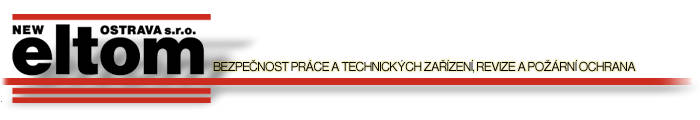 Vratimovská 624/11, 718 00 Ostrava – Kunčičky, Tel.: 596 743 933, www.neweltom.czPŘIHLÁŠKAk vykonání zkoušky z odborné způsobilosti fyzických osob k činnosti koordinátora bezpečnosti a ochrany zdraví při práci na staveništipodle zákona č. 309/2006 Sb., ve znění pozdějších předpisůČást A (vyplní držitel akreditace)Záznam o přijetíDošlo dne: 		Datum zkoušky: ……………….…………..Splnění předepsaných podmínek: ANO / NEKontroloval(a):		Registrační číslo přihlášky: ………………...Část B (vyplní uchazeč)Příjmení, jméno, titul:………………………………………………………………………………...Datum narození: 	Místo: 	…Trvalé bydliště: ………………………………………………………………………………………PSČ: 		Kraj: ……………………………………….Tel/Fax:		E-mail:	…Název, adresa zaměstnavatele: 	…	PSČ: 	…IČ: 	             DIČ: ……………………………………….Tel/Fax: 		 E-mail: 	…Požadovaný termín zkoušky: …...……………….Forma úhrady: ………………………………………………………………………………………..Nejvyšší ukončené vzdělání:	…Praxe - počet roků celkem: ……………………………………………………………………...Prohlášení uchazečeZávazně se přihlašuji ke zkoušce z odborné způsobilosti k činnosti koordinátora bezpečnosti a ochrany zdraví při práci na staveništi. Prohlašuji, že jsem byl(a) seznámen(a) s postupy a podmínkami způsobu provádění zkoušky uvedenými ve Zkušebním řádu.Uděluji společnosti NEW ELTOM Ostrava, s.r.o. souhlas dle zákona č. 101/2000    Sb., o ochraně osobních údajů a změně některých zákonů, ve znění pozdějších předpisů, ke zpracování a uchování osobních údajů o mé osobě uvedených v rámci této přihlášky za účelem uvádění těchto osobních údajů v rámci realizace zkoušek odborné způsobilosti k činnosti koordinátora bezpečnosti a ochrany zdraví při práci na staveništi dle zákona č. 309/2006 Sb., ve znění pozdějších předpisů v rozsahu stanoveném Zkušebním řádem. Souhlas uděluji na dobu nezbytně nutnou, nejdéle však na dobu 5-ti let. Místem zpracování a uchování těchto údajů je společnost NEW ELTOM Ostrava, s.r.o., Vratimovská 624/11, 718 00 Ostrava - Kunčičky. Dále budou tyto údaje vedeny v databázi odborně způsobilých osob držitele akreditace a v národní databázi vedené ministerstvem.Jsem si vědom(a) nevratnosti poplatku za zkoušku při neúčasti na nahlášené zkoušce   a při zrušení mé účasti méně než 7 dnů před termínem konání zkoušky případně nedoložení povinných dokladů a dokumentů zákonných předpokladů odborné způsobilosti.Jsem si vědom(a) povinnosti úhrady stornopoplatku ve výši 50% poplatku za zkoušku při mém zrušení účasti na zkoušce méně než 7 dnů před termínem konání této zkoušky.Uchazeč prohlašuje, že veškeré údaje uvedené v přihlášce k vykonání zkoušky a jejích přílohách jsou pravdivé a odpovídají současnému stavu.V ……………………….	dne:……………………                                                                                               ……………………………………                                                                                                       podpis uchazečeČlenové odborné zkušební komise prohlašují, že uchazeč splňuje předpoklady odborné způsobilosti k vykonání zkoušky z odborné způsobilosti fyzických osob k činnosti koordinátora bezpečnosti a ochrany zdraví při práci na staveništi podle § 10 odst. 2 písm.       a) a b) zákona č. 309/2006 Sb., ve znění pozdějších předpisů. V Ostravě dne:                                                                                      ….……....…………………………                                                                                      předseda odborné zkušební komise                                                                                      …………………………………….                                                                                          člen odborné zkušební komise                                                                                      ……………………………………..                                                                                           člen odborné zkušební komiseVyplněnou přihlášku zašlete na adresu:NEW ELTOM Ostrava, s.r.o.společnost akreditována MPSV ČRVratimovská 624/11718 00 Ostrava –  KunčičkyÚhradu proveďte na účet:Číslo účtu: 153890737/0600, MONETA Money Bank, a.s.Konstantní symbol: 308, Variabilní symbol: datum narození uchazeče bez diakritikyIČ: 25368524, DIČ: CZ25368524NÁVOD K VYPLNĚNÍ PŘIHLÁŠKYk vykonání zkoušky z odborné způsobilosti k činnosti koordinátora bezpečnosti  a ochrany zdraví při práci na staveništiUchazeč vyplní pouze Část B a Prohlášení uchazeče!V části B jsou vyplňovány základní údaje o uchazeči, v případě právního subjektu jsou to náležitosti právnické osoby, která usiluje o získání akreditovaného osvědčení o odborné způsobilosti pro svého zaměstnance. Pro ověření údajů uvedených v přihlášce je nutné doložit úředně ověřenou kopii dokladu               o nejvyšším ukončeném vzdělání (diplom nebo maturitní vysvědčení). Dále je nutné doložit doklad o odborné praxi v délce alespoň 3 let (u osob, které získaly střední vzdělání s maturitní zkouškou v oboru vzdělání technického zaměření, nebo vysokoškolského vzdělání technického zaměření), nebo v délce alespoň 1 roku (u osob s vysokoškolským vzděláním stavebního zaměření). Za odbornou praxi se považuje doba činnosti vykonávaná při přípravě nebo realizaci staveb. Technickým zaměřením se rozumí např. tyto studijní obory: Stavebnictví, geodézie            a kartografie; Hornictví a hornická geologie, hutnictví a slévárenství; Strojírenství a strojírenská výroba; Elektrotechnika, telekomunikační a výpočetní technika; Technická chemie a chemie silikátů; Zpracování dřeva a výroba hudebních nástrojů atd. Odborná praxe bude doložena –          u osob samostatně výdělečně činných výpisem z živnostenského rejstříku; u osob v zaměstnaneckém poměru potvrzením od zaměstnavatele. Pokud není možné doklad o praxi doložit z důvodu zrušení zaměstnavatele, je možno chybějící doklad nahradit ověřenou kopií pracovní smlouvy. Informace a údaje, které nelze uvést v přihlášce, uveďte na volný list jako přílohu k přihlášce.Uchazeč bere na vědomí, že jeho přihláška bude zaregistrována za podmínky správně vyplněné přihlášky doložené potřebnými doklady a splnění předepsaných kritérií.Uchazeč zašle úplně vyplněnou přihlášku na uvedenou adresu tak, aby byla doručena nejpozději 21 kalendářních dnů před termínem zkoušky.Uchazeč obdrží obratem pozvánku ke zkoušce, jejíž součástí bude i zadání písemné práce.Úhradu za zkoušku ve výši 5 000,-Kč bez DPH (6.050,-Kč včetně 21% DPH) je účastník povinen uhradit tak, aby jej držitel akreditace obdržel nejpozději v den konání zkoušky před jejím zahájením.  Forma úhrady – platba převodem na účet držitele akreditace, platba složenkou typu A.Prohlášení uvedené v přihlášce musí být řádně podepsáno uchazečem.Před zkouškou  je uchazeč povinen prokázat svoji totožnost platným průkazem totožnosti, jinak nebude ke zkoušce připuštěn !!!